        Σας ενημερώνουμε και σας υποβάλλουμε τον προγραμματισμό πρότυπων διδασκαλιών για το β΄15/θημερο του Απριλίου 2023, στα πλαίσια της εφαρμογής του θεσμού Μεντόρων - Συντονιστών. Πράξη Νο5/7-10-2022 και Νο6/7-10-20222 , έγγραφο με αρ.πρ.446/7-10-2022 και 449/7-10-2022  σε συνέχεια της εγκυκλίου με αρ.πρ. 104784/ΓΔ4/30-08-2022 σύμφωνα με την υπ΄αρ.102919/ΓΔ4/24-08-2022 Υ.Α. και των ενημερώσεων με αρ.πρ. 11/16-01-2023 & 12/16-01-2023.Ήτοι:Υπεύθυνη Εκπαιδευτικός ως Μέντορας: κ. Νικολαϊδη Καλλιόπη.Συνδιδασκαλίες Μεντόρων και Νεοεισερχόμενων Εκπαιδευτικών:Τρίτη 25 Απριλίου 2023  5η ώρα στο  Δ1, Μαθηματικά ( Επίλυση σύνθετων προβλημάτων)Νικολαΐδη Καλλιόπη – Καρυστινού ΙωάνναΤετάρτη 26 Απριλίου 2023  2η ώρα στο Ε2  Μαθηματικά ( Ενότητα 4  Κεφ.23 «Χαρακτηριστικά-Τιμές Δεδομένων, Μέση Τιμή») Νικολαΐδη Καλλιόπη – Κυπριώτης Ραφαήλ- ΓεώργιοςΠαρασκευή 28 Απριλίου 2023   3η ώρα  στο ΣΤ2  Γλώσσα (ΚΕΦ.13 «Τρόποι Ζωής και Επαγγέλματα».  Υποενότητα : Η Ιπτάμενη Σκάφη)Νικολαΐδη Καλλιόπη – Παπαβασιλείου Ειρήνη Με εκτίμηση                                                                                                               Η Διευθύντρια                                                                                               Χανιώτη Μαρουσώ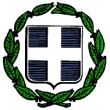 ΕΛΛΗΝΙΚΗ   ΔΗΜΟΚΡΑΤΙΑΥΠΟΥΡΓΕΙΟ ΠΑΙΔΕΙΑΣ, ΕΡΕΥΝΑΣ ΚΑΙ ΘΡΗΣΚΕΥΜΑΤΩΝΠΕΡΙΦ/ΚΗ  Δ/ΝΣΗ  Α/ΘΜΙΑΣ &  Β/ΘΜΙΑΣ ΕΚΠ/ΣΗΣ ΑΤΤΙΚΗΣΔΙΕΥΘΥΝΣΗ Π.Ε.  Δ΄ ΑΘΗΝΑΣ                  2ο Δημοτικό Σχολείο Γλυφάδας Γλυφάδα, 3/04/2023Αρ.Πρωτ.:239Γλυφάδα, 3/04/2023Αρ.Πρωτ.:239ΕΛΛΗΝΙΚΗ   ΔΗΜΟΚΡΑΤΙΑΥΠΟΥΡΓΕΙΟ ΠΑΙΔΕΙΑΣ, ΕΡΕΥΝΑΣ ΚΑΙ ΘΡΗΣΚΕΥΜΑΤΩΝΠΕΡΙΦ/ΚΗ  Δ/ΝΣΗ  Α/ΘΜΙΑΣ &  Β/ΘΜΙΑΣ ΕΚΠ/ΣΗΣ ΑΤΤΙΚΗΣΔΙΕΥΘΥΝΣΗ Π.Ε.  Δ΄ ΑΘΗΝΑΣ                  2ο Δημοτικό Σχολείο Γλυφάδας ΕΛΛΗΝΙΚΗ   ΔΗΜΟΚΡΑΤΙΑΥΠΟΥΡΓΕΙΟ ΠΑΙΔΕΙΑΣ, ΕΡΕΥΝΑΣ ΚΑΙ ΘΡΗΣΚΕΥΜΑΤΩΝΠΕΡΙΦ/ΚΗ  Δ/ΝΣΗ  Α/ΘΜΙΑΣ &  Β/ΘΜΙΑΣ ΕΚΠ/ΣΗΣ ΑΤΤΙΚΗΣΔΙΕΥΘΥΝΣΗ Π.Ε.  Δ΄ ΑΘΗΝΑΣ                  2ο Δημοτικό Σχολείο Γλυφάδας ΕΛΛΗΝΙΚΗ   ΔΗΜΟΚΡΑΤΙΑΥΠΟΥΡΓΕΙΟ ΠΑΙΔΕΙΑΣ, ΕΡΕΥΝΑΣ ΚΑΙ ΘΡΗΣΚΕΥΜΑΤΩΝΠΕΡΙΦ/ΚΗ  Δ/ΝΣΗ  Α/ΘΜΙΑΣ &  Β/ΘΜΙΑΣ ΕΚΠ/ΣΗΣ ΑΤΤΙΚΗΣΔΙΕΥΘΥΝΣΗ Π.Ε.  Δ΄ ΑΘΗΝΑΣ                  2ο Δημοτικό Σχολείο Γλυφάδας ΠΡΟΣ:Γονείς και Κηδεμόνες μαθητών του σχολείουΓονείς και Κηδεμόνες μαθητών του σχολείουΠΡΟΣ:Γονείς και Κηδεμόνες μαθητών του σχολείουΓονείς και Κηδεμόνες μαθητών του σχολείουΘΕΜΑ:«ΕΝΗΜΕΡΩΣΗ ΠΡΟΓΡΑΜΜΑΤΙΣΜΟΣ ΠΡΟΤΥΠΩΝ ΔΙΔΑΣΚΑΛΙΩΝ  β΄15/θημερο AΠΡΙΛΙΟΥ 2023Υλοποίηση του θεσμού Μεντόρων - Συντονιστών»